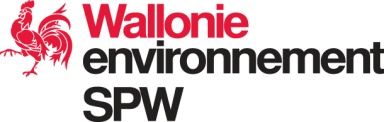 Canevas SYNTHETIQUE de l'évaluation d’IMPACT d’un PROJET SUR LA FLORE ET LA FAUNERemarque préalable :Ce  canevas doit guider l’évaluation de l’impact d’un projet sur la flore et la faune, en particulier :sur les sites Natura 2000 (habitats naturels et espèces d’intérêt communautaire), conformément au prescrit de l’article 29, § 2 de la loi du 12 juillet 1973 sur la conservation de la nature ;sur les espèces protégées par la loi sur la conservation de la nature (articles 2 à 3 bis) ;  une telle évaluation est notamment nécessaire pour appuyer un dossier de demande de dérogation aux mesures de protection des espèces (articles 5 et 5 bis de la LCN), dans ou en dehors d’un site Natura 2000.L’évaluation peut notamment s’appuyer, le cas échéant, sur la fiche décrivant le site Natura 2000 (lien de recherche : http://biodiversite.wallonie.be/sites/natura2000/n2000formsite.html), sur l’arrêté de désignation du site Natura 2000, sur toutes les données biologiques validées (voir notamment sur biodiversite.wallonie.be) et sur les données biologiques collectées complémentairement. L’évaluation appropriée des incidences comprendra au minimum les éléments visés dans le canevas ci-dessous.La collecte de données biologiques sera réalisée par des personnes spécialisées. Celles-ci veilleront à appliquer des méthodologiques adaptées aux groupes biologiques suivis, notamment en ce qui concerne la période des relevés. Préalablement à la collecte de données biologiques complémentaires, il est recommandé de consulter le Département de la Nature et des Forêts (agent « nature » de la direction extérieure concernée) afin d’identifier les principaux enjeux.Canevas type1. Présentation du projet, localisation et situation planologiqueIdentité du demandeurPrésentation du projetDescription du projet  (avec si possible une carte de l'état actuel et de la situation projetée)Enumération des différentes actions du projet qui porteront atteintes aux habitats et espèces Calendrier de réalisation du projet avec, le cas échéant, précision de ses différentes phasesMotif qui sous-tend le projet1.3 Localisation du site et statuts de protection1.3.1 Identification du site dans lequel s’inscrit le projet1.3.2 Statut du site au plan de Secteur1.3.3 Statuts de protection du milieu naturel au sens de la Loi sur la conservation de la Nature du 12 juillet 1973, localisation éventuelle de sites Natura 2000 à proximité du projet et, le cas échéant, identification des sites de grand intérêt biologique1.3.4  Localisation de la zone d’implantation du projet et de sa zone d’impact (sur une carte  à l’échelle /10.000 ou plus précise)1.4. Identification des alternatives	En cas d’impact négatif sur un habitat d’intérêt communautaire présent dans un site Natura 2000, sur une espèce d’intérêt communautaire présente dans un site Natura 2000 ou sur une ou des espèces protégées, il y a lieu de pouvoir justifier l’absence d’alternative et dès lors de présenter les différentes alternatives qui ont été étudiées et la raison de leur rejet.2. Description du milieu naturel (avec si possible carte à l'appui)2. 1. Auteur de l’étude et méthodologieDans le cas où des collectes de données complémentaires sont réalisées, l’identité de la ou des personnes qui ont procédé à la collecte, ainsi que la ou les méthodologies utilisées seront mentionnées.2. 2 HabitatsIdentification des habitats présents sur le site selon la classification WALEUNIS, jusqu’au niveau 3.2.3 Natura 2000Dans le cas où le projet induit la détérioration ou la destruction d’habitats naturels d’intérêt communautaire présents dans un site Natura 2000, il y a lieu de cartographier ces habitats.2. 4 EspècesListe des espèces protégées présentes sur le site, en précisant celles qui sont d’intérêt communautaire, avec, pour chacune d’elle, mention de la source des données et du statut d’occupation (nicheur, hivernant, …).Identification des espèces prioritaires et des habitats prioritaires3.4 Niveau d’enjeuAu regard des habitats et espèces présents dans la zone d’impact (nombre, statut, degré d’isolement…), identification du niveau d’enjeu (faible, moyen, fort ou majeur).3. Impact sur le milieu naturelPour chacune des espèces protégées, et, dans un site Natura 2000, pour chacun des habitats d’intérêt communautaire ou des espèces d’intérêt communautaire présents, il y a lieu de mentionner :le type d’impact à attendre (détérioration d’habitats, destruction d’habitats, destruction d’individus, perturbation d’individus, risque de contamination des eaux, du sol …) ;la localisation de l’impact ;la quantification de l’impact, à savoir la surface et/ou le nombre d’individus qui seront concernés par l’impact. Pour certains projets impliquant des impacts qui peuvent difficilement être quantifiés précisément, il peut éventuellement s’agir d’une appréciation du niveau d’impact ;une évaluation de l’importance de l’impact au regard du niveau d’enjeu déterminé précédemment.  Mesures d’atténuation et/ou de compensation:Mesures d’atténuation Dans le cas où le projet risque de porter atteinte à l’intégrité d’un site Natura 2000 (risque d’impact sur un habitat ou une espèce d’intérêt communautaire dans un site Natura 2000) ou risque de porter atteinte à une espèce protégée, il y a lieu d’identifier, pour chaque espèce et pour chaque habitat concerné, les mesures qui seront prises pour limiter l’impact du projet.Mesures de compensationDans le cas où un impact résiduel subsiste en dépit de la mise en œuvre de mesures d’atténuation, il y a lieu d’identifier les mesures qui seront prises pour compenser l’impact du projet.Mesures de suivi :Suivi opérationnelMesures mises en place pour s’assurer de la réalisation effective et efficace des mesures d’atténuation et de compensation.Suivi scientifiqueMesures mises en place après le chantier pour vérifier l’efficacité des mesures prises et au besoin les réorienter.